PREVALENCE OF GASTROINTESTINAL PARASITISM IN UNDER ONE YEAR OLD CALVES IN CHITTAGONG, BANGLADESH.  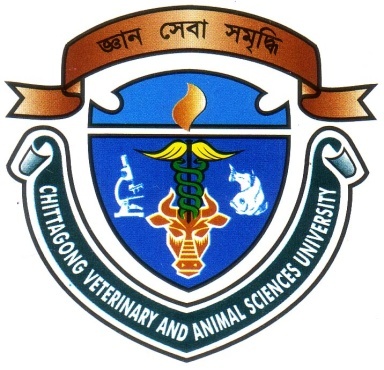 A Clinical Report Presented for Partial Fulfillment of the Requirement of the Degree of Doctor of Veterinary MedicineA Report submitted byRoll No: 2007/37 Reg. No: 323Internship ID: D-33 Session: 2006-2007Faculty of Veterinary Medicine                 Chittagong Veterinary and Animal Sciences UniversityKhulshi, Chittagong-4205PREVALENCE OF GASTROINTESTINAL PARASITISM IN UNDER ONE YEAR OLD CALVES IN CHITTAGONG, BANGLADESH.      A Clinical Report Submitted as per approved styles and contentsChittagong Veterinary and Animal Sciences UniversityKhulshi, Chittagong-4205June, 2013.--------------------------(Signature of Author)Md. Adal UddinRoll No: 07/37Reg. No: 323Intern ID: D-33Session: 2006-2007-------------------------------(Signature of Supervisor)(Dr. Sharmin Chowdhury) Associate Professor Department of Pathology and ParasitologyFaculty of Veterinary Medicine